Рецензия на концерт «Музыка будущего»,состоявшийся в Зале органной и камерной музыкиимени Алисы Дебольской 09.09.20169 сентября в Зале органной и камерной музыки имени Алисы Дебольской звучала «Музыка будущего». Свое восприятие классиков музыки и поэзии в сольном концерте представила лауреат российских конкурсов, стипендиат Правительства России для молодых деятелей культуры и искусства Екатерина Богачева. Ее сопрано эффектно сопровождалось лауреатом международного конкурса Верой Синицыной, исполнявшей партию фортепиано. 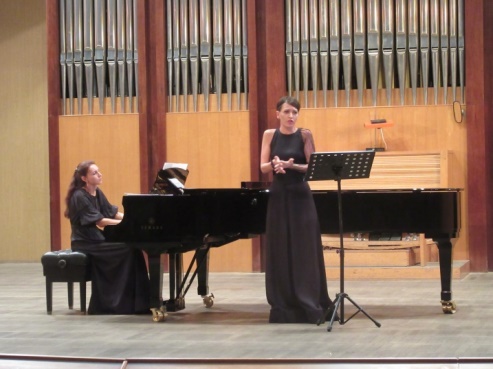 Ведущая солистка Сочинской филармонии Екатерина Богачева выиграла конкурс на получение стипендии Правительства России для молодых деятелей культуры и искусства. По правилам этого конкурса она должна была  в течение года подготовить и представить публике две новые концертные программы. Таким образом, правительство не просто  материально поддержало, но и стимулировало реализацию творческих идей певицы. Первая сольная программа «Героини разных эпох» с успехом прошла в апреле этого года, вторая академическая программа «Музыка будущего» была представлена в сентябре. «Музыка будущего» объединила камерные произведения современных композиторов: в программу вошли  Вокальный цикл Бенжамина Бриттена на стихи Александра Пушкина «Эхо поэта», вокальные сочинения Леонида Десятникова на стихи Федора Тютчева, Райнера Рильке, Кима Рыжова, вокальные сочинения Петра Белого на стихи Константина Фофанова. Стоит подчеркнуть, что музыка всех трех композиторов: Бриттена, Десятникова, Белого – крайне редко исполняется в России и впервые звучала в Сочи. Создавая новую программу, творческий дуэт поставил цель не просто познакомить сочинскую публику с шедеврами современных классиков, но и дать ей понимание нового музыкального языка и нестандартной реализации творческих идей.- Несмотря на всю свою консервативность и укоренённость в традициях классическая музыка продолжает эволюционировать и развиваться — этот процесс не прекращается и сегодня. Музыка не только ищет для себя новые формы, но и постоянно переосмысливает и перерабатывает собственное прошлое. Произведения современных академических авторов в полной мере наследуют традиции, но в то же время отличаются уникальным почерком нашей эпохи и оригинальным звучанием. Концерт «Музыка будущего» в Зале органной и камерной музыки имени Дебольской предложил сочинским ценителям познакомиться с наиболее яркими образцами академической музыки, которые дали исчерпывающее представление о том, что же такое современная классика, - выразил свое мнение сочинский критик. - Эта программа представила  высокоинтеллектуальную музыку, требовавшую от зрителей соучастия и сотворчества. Эта музыка появилась не вчера, но в силу своей избранности не стала для всех привычной и гармоничной, как, например, романсы Чайковского и Рахманинова. Слушателям этого концерта представился тот счастливый случай, когда они смогли открыть для себя что-то новое. Программа ярко реализовала просветительскую функцию, на которую, в общем-то, нацелены все виды искусства, - поделилась своими размышлениями директор Сочинской филармонии Валерия Анфиногенова. Программа открылась Вокальным циклом Бенджамина Бриттена «Эхо поэта», состоящим из шести частей – шести стихотворений Александра Пушкина. Композитор преклонялся перед культурой России, перед великими музыкантами, которых дала миру наша страна.Бриттен даже создал музыкальные посвящения тем, кого боготворил: среди них    Дмитрий Шостакович,  Мстислав Растропович и Галина Вишневская.   Вокальный цикл «Эхо поэта» посвящен всемирно известной творческой семье, с которой Бриттена связывала многолетняя дружба.  - Оригинальное звучание и множество диссонирующих аккордов… -  сопрано солистки стало «путеводной нитью» всего вокального цикла. Исполнение получилось ярким, неожиданным, по-новому представило классику одного из самых гармоничных литературных гениев, -  рассказала о своих впечатлениях  главный редактор городской культурно-просветительской газеты «Платановая аллея» Марина Еремина. Эмоционально и трепетно Екатерина Богачева интерпретировала современную классику, представленную творчеством известного сочинского  композитора Петра Белого, в свое время окончившего институт имени Гнесиных по классу композиции у выдающегося Арама Хачатуряна. Музыкальное начало лирики «страдающего мечтателя» начала XX века Константина Фофанова вдохновило сочинского  композитора - солистка Сочинской  филармонии голосом сумела передать трагическое восприятие жизни этим поэтом. Поэтическая дисгармония между реальностью и мечтой проецировалась диссонансом: интеллектуальная музыка сосуществовала с эмоционально звучащим голосом. Заключительная часть программы была посвящена творчеству петербургского композитора Леонида Десятникова, работавшего в различных музыкальных жанрах. Музыкальное восприятие стихотворений Федора Тютчева, озвученных со сцены сопрано Екатерины Богачевой, вновь удивило нестандартностью интерпретации классика русской поэзии.Особую эффектность сольному концерту придало утонченное взаимодействие,   проникновенное сотворчество певицы и пианистки. Задача Веры Синицыной была не из легких – благодаря эмоциональному исполнению и резкие рваные ритмы, и умиротворяющая мечтательность музыки, безусловно, останется в памяти слушателей  концерта.     Нестандартная неоклассика, неординарный репертуар не только заинтриговали  слушателей, но и заставили задуматься о созидательном взаимодействии поэтов и композиторов, о роли исполнителя в  реализации идей творцов. -  Пришла на концерт  Екатерины Богачевы по рекомендации мужа, который  несколько лет назад, отдыхая в Сочи, побывал  на ее концерте. Ни я, ни муж не имеем отношения к музыке, но ведь и дилетантам что-то должно нравиться. Однозначно, я не пожалела, что пришла… Во-первых, открыла для себя новую певицу и сложила свое мнение о ее творчестве - и это мнение достаточно позитивное. Певица хорошо подготовлена, к тому же  серьезно относиться к своей  профессии.  Стихи в музыкальном обрамлении - это ново и свежо, хотя и немножко трудновато для восприятия обывателя. Я считаю, что  оценивать по-настоящему все-таки имеют право только профессионалы.  А вот что радует, так это голос Екатерины – он волшебный! Я благодарна ей за этот вечер! - поделилась впечатлением от концерта отдыхающая из Иркутска Инга.- Я первый раз на концерте Екатерины Богачевой  и получил  настоящее  удовольствие. Екатерина - талантливый человек! Связь музыки с поэзией не удивила. Была  некоторая фрагментарность в подаче, но она мне не показалась сложной. Я считаю, что такая замечательная музыка должна популяризироваться и звучать везде, - рассказал о своем восприятии концерта 28-летний житель Сочи Кирилл.  - Пушкин с Бриттеном - это смелый эксперимент, вызвавший у меня неоднозначное отношение. Больше всего понравился «Старинный романс» Тютчева, поскольку  это была классическая поэзия и классическая музыка романса. «Музыка будущего» для меня звучала как авангард 20 годов XX века. Вероятно, такое восприятие обусловлено  моим консерватизмом,  -  выразила свое мнение 45-летняя жительница Сочи  Зоя.- Если в программе стоит имя Екатерины Богачевой, я стараюсь посещать эти концерты. Хочу похвалить певицу за голос, за манеру держаться на сцене, за стиль. Я всегда готова воспринимать все новое, поэтому и эта концертная программа, и манера ее подачи мне очень понравились, - резюмировала 62-летняя жительница Сочи Татьяна Викторовна.